Environmental Briefing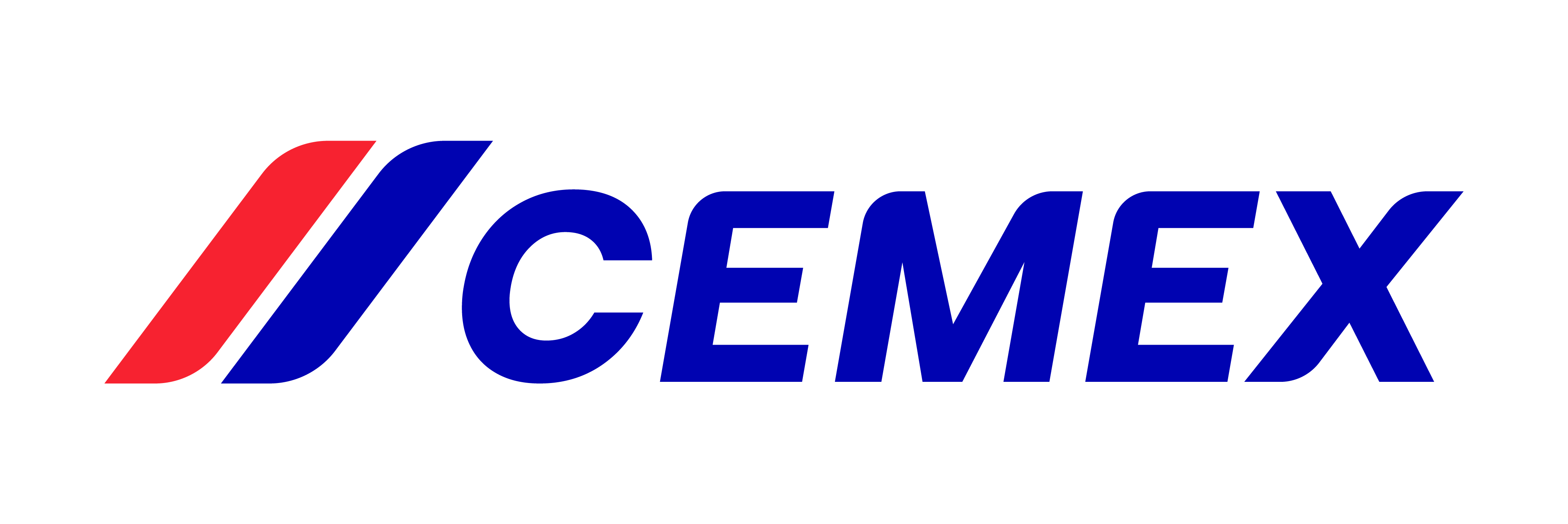 Communication RecordEnvironmental Briefing <Insert Reference> has been communicated to the following personnel and the learning points discussed. By signing this record personnel are indicating that they understand the key learning points.DateNameSignatureCommunicated by